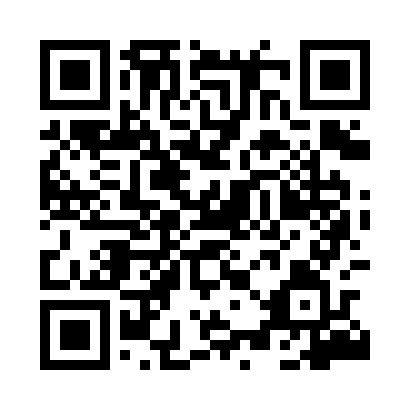 Prayer times for Hajdukowka, PolandMon 1 Apr 2024 - Tue 30 Apr 2024High Latitude Method: Angle Based RulePrayer Calculation Method: Muslim World LeagueAsar Calculation Method: HanafiPrayer times provided by https://www.salahtimes.comDateDayFajrSunriseDhuhrAsrMaghribIsha1Mon4:236:1612:445:127:128:592Tue4:206:1412:445:137:149:013Wed4:176:1212:435:147:159:034Thu4:156:1012:435:157:179:055Fri4:126:0812:435:167:199:076Sat4:096:0612:425:177:209:097Sun4:076:0312:425:187:229:118Mon4:046:0112:425:197:239:139Tue4:015:5912:425:207:259:1510Wed3:595:5712:415:227:269:1811Thu3:565:5512:415:237:289:2012Fri3:535:5312:415:247:299:2213Sat3:505:5112:415:257:319:2414Sun3:475:4912:405:267:339:2615Mon3:455:4712:405:277:349:2916Tue3:425:4512:405:287:369:3117Wed3:395:4312:405:297:379:3318Thu3:365:4112:395:307:399:3619Fri3:335:3912:395:317:409:3820Sat3:305:3712:395:327:429:4021Sun3:285:3512:395:337:439:4322Mon3:255:3312:395:347:459:4523Tue3:225:3112:385:357:479:4724Wed3:195:2912:385:367:489:5025Thu3:165:2712:385:377:509:5226Fri3:135:2512:385:387:519:5527Sat3:105:2412:385:397:539:5728Sun3:075:2212:385:407:5410:0029Mon3:045:2012:375:417:5610:0330Tue3:015:1812:375:427:5710:05